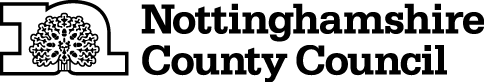 TEMPORARY CLOSURE OF FOOTPATHTHE NOTTINGHAMSHIRE COUNTY COUNCIL (KIRKBY IN ASHFIELD UNREGISTERED FOOTPATH BETWEEN ABBEY ROAD AND WARWICK CLOSE AND WARWICK CLOSE AND SPRINGFIELD WAY) (TEMPORARY PROHIBITION) ORDER 2022NOTICE IS HEREBY GIVEN  that the Nottinghamshire County Council intends not less than seven days from the date of this Notice to make an Order, under Section 14 of the Road Traffic Regulation Act 1984, the effect of which will be:-No person shall: - Proceed on foot,	in the following lengths of footpath at Kirkby in Ashfield in the District of Ashfield: -	Kirkby in Ashfield unregistered footpath between Abbey Road and Warwick Close, and 	Kirkby in Ashfield unregistered footpath between Warwick Close and Springfield Way.AND NOTICE IS HEREBY FURTHER GIVEN that during the period of restriction there are no direct alternative routes.The prohibition shall apply to enable works to be carried out and in respect of the likelihood of danger to the public and damage to the footpaths.  It may also apply on subsequent days when it shall be necessary.  If the works are not completed within 6 months, the Order may be extended.The prohibition is required to enable construction of approved housing development and in respect of the likelihood of danger to the public and damage to the footpaths.THIS CLOSURE WILL ONLY TAKE EFFECT WHEN SIGNS INDICATING CLOSURE ARE DISPLAYEDTHIS NOTICE IS DATED THIS 12TH DAY OF OCTOBER 2022.Corporate Director of PlaceNottinghamshire County CouncilCounty HallNG2 7QPFor more information contact the Rights of Way office on (0115) 977 5680IT IS INTENDED that the prohibition will apply as follows: -From 31st October 2022 until 30th April 2023 inclusive.